                 Questionnaire sur les maisons troglodytiques de GraufthalDans quelle roche ont été creusées ces maisons ?En quelle matière est leur sol ?En quelle matière est le plafond ?Quels animaux de la ferme y vivaient ? Pourquoi ?Où trouvait-on l’eau pour la maison ?Comment s’éclairaient les habitants ?Comment se chauffait-on dans ces maisons ?Comment s’appelait la dernière habitante des maisons troglodytiques ?Jusqu’à quand y a-t-elle vécu ?Quelle fabrique se trouvait également à cet endroit ?Qu’aperçoit-on sur un autre rocher de Graufthal ?Où ont été prises les photos suivantes ? Que représentent-elles ?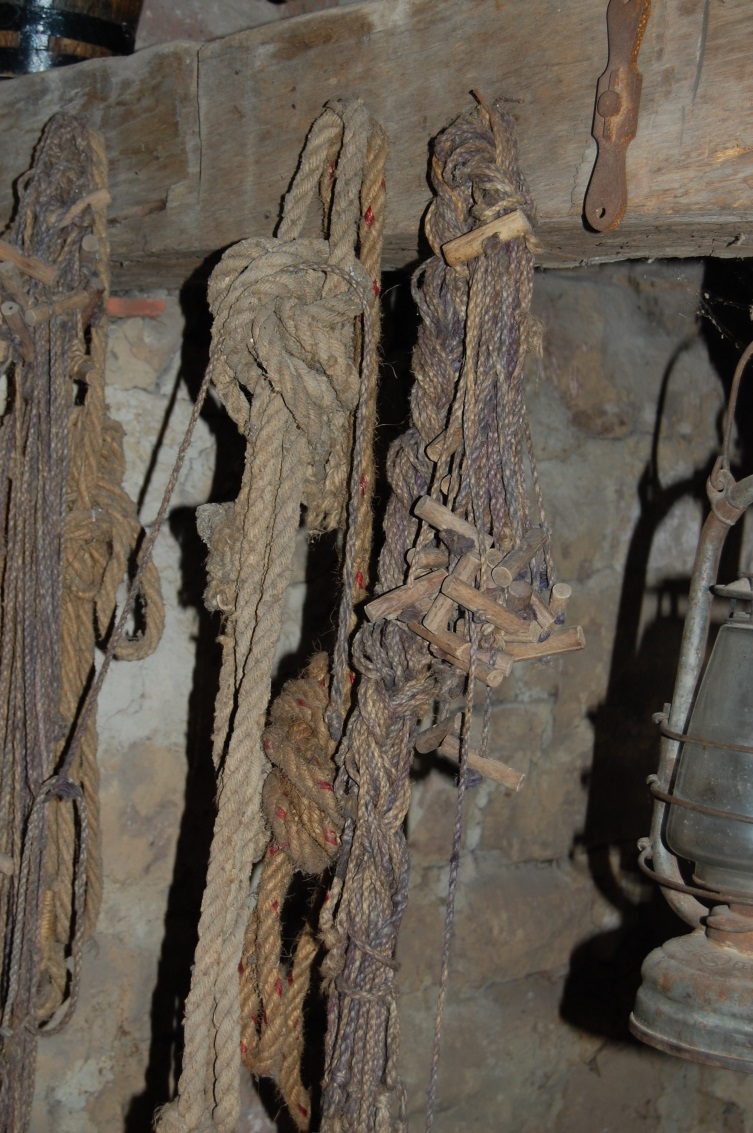 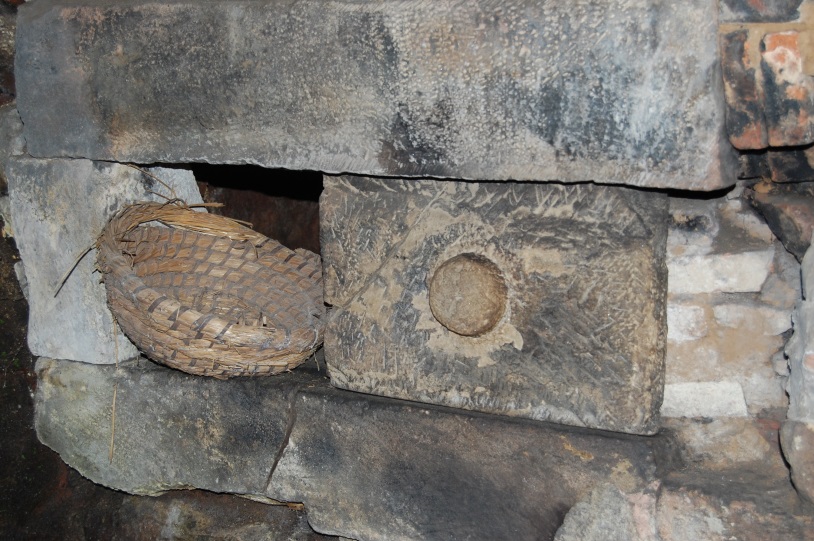 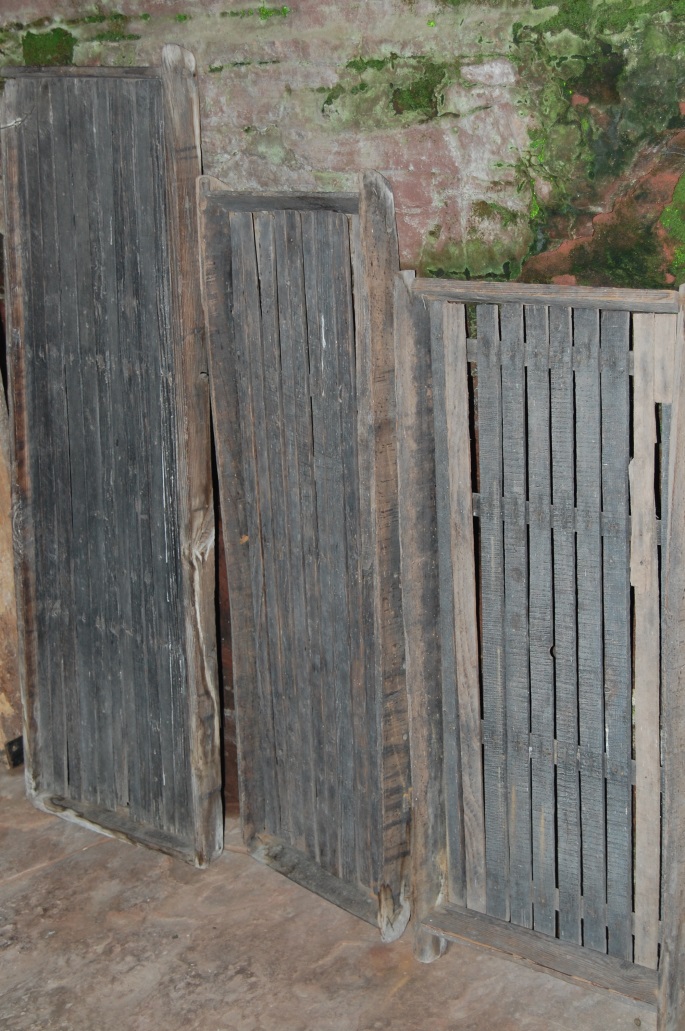 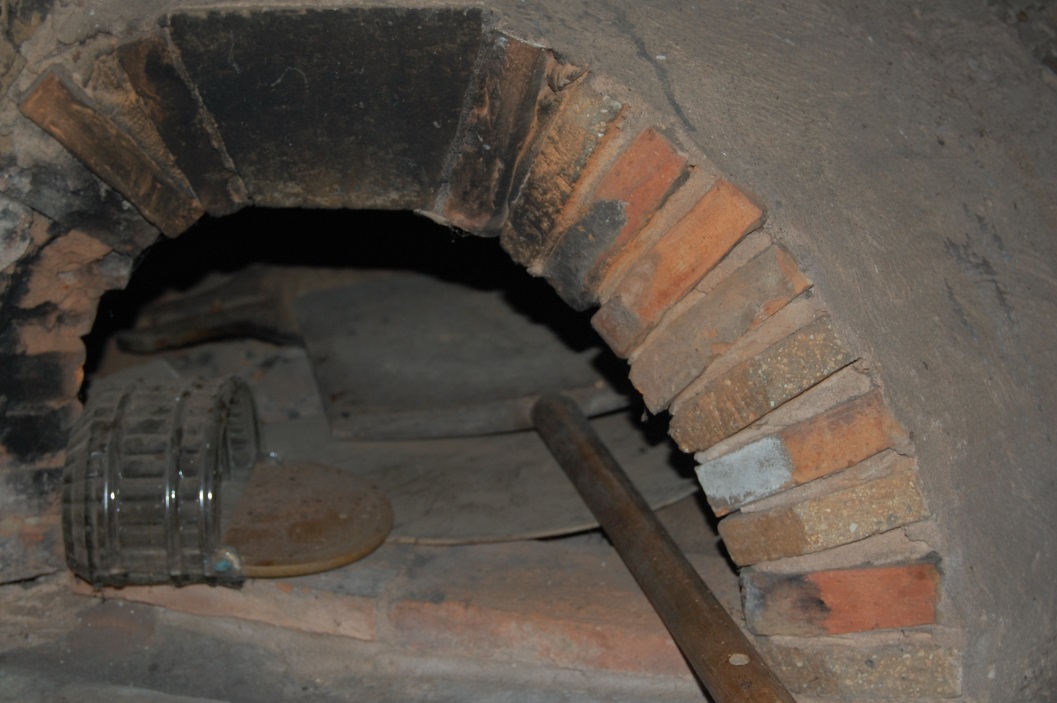 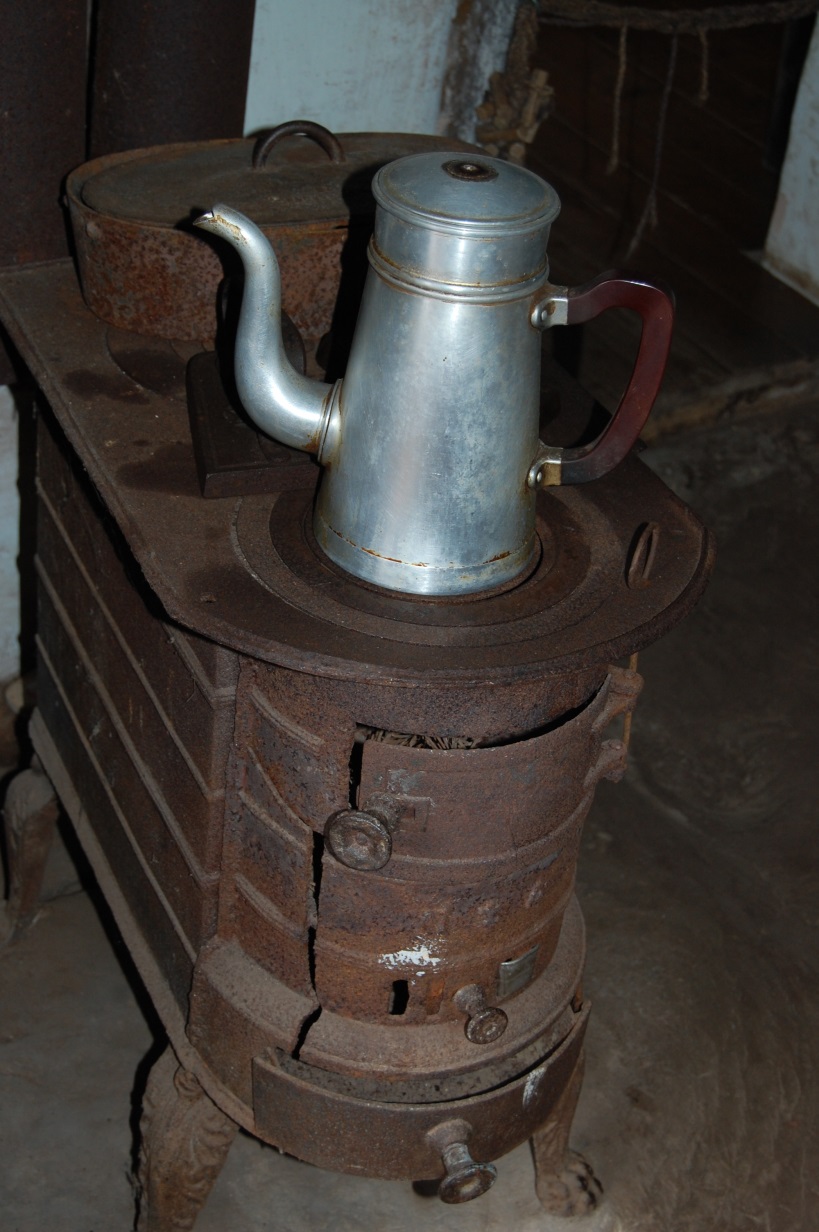 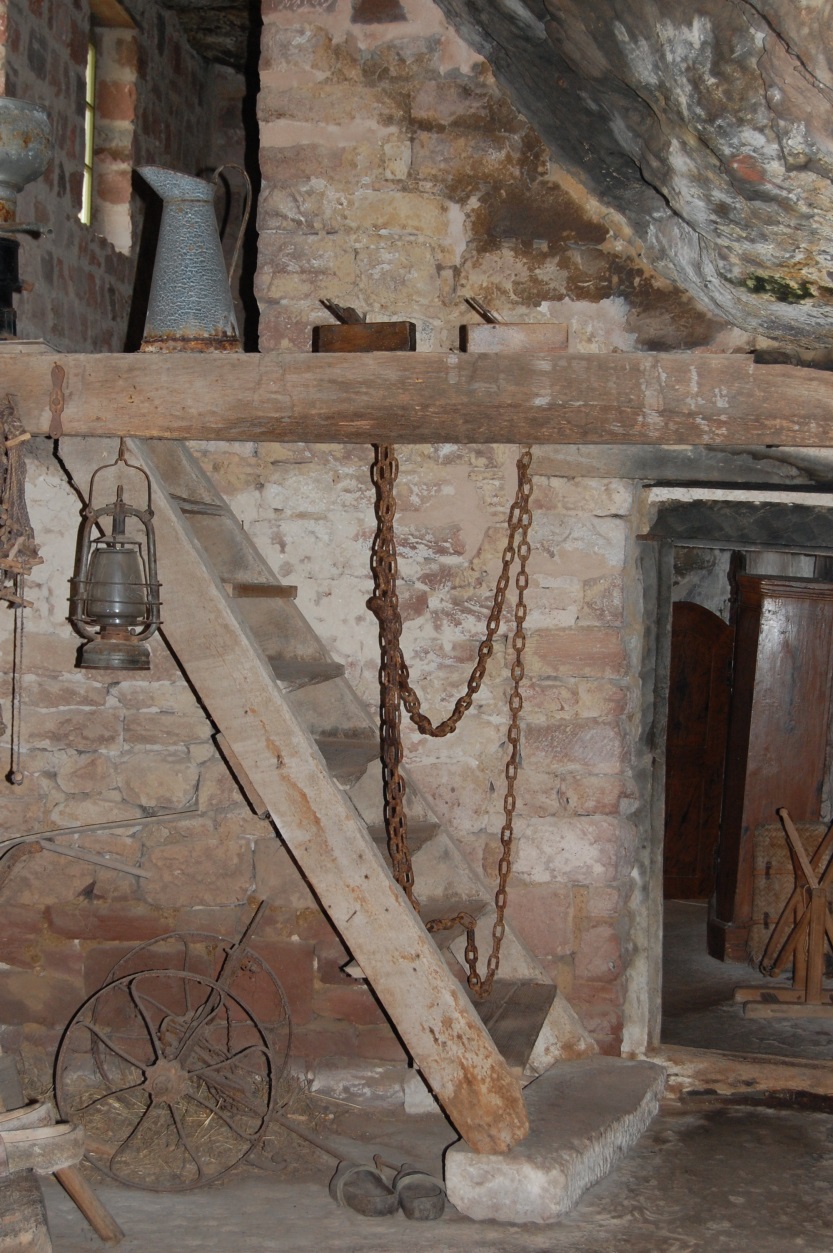 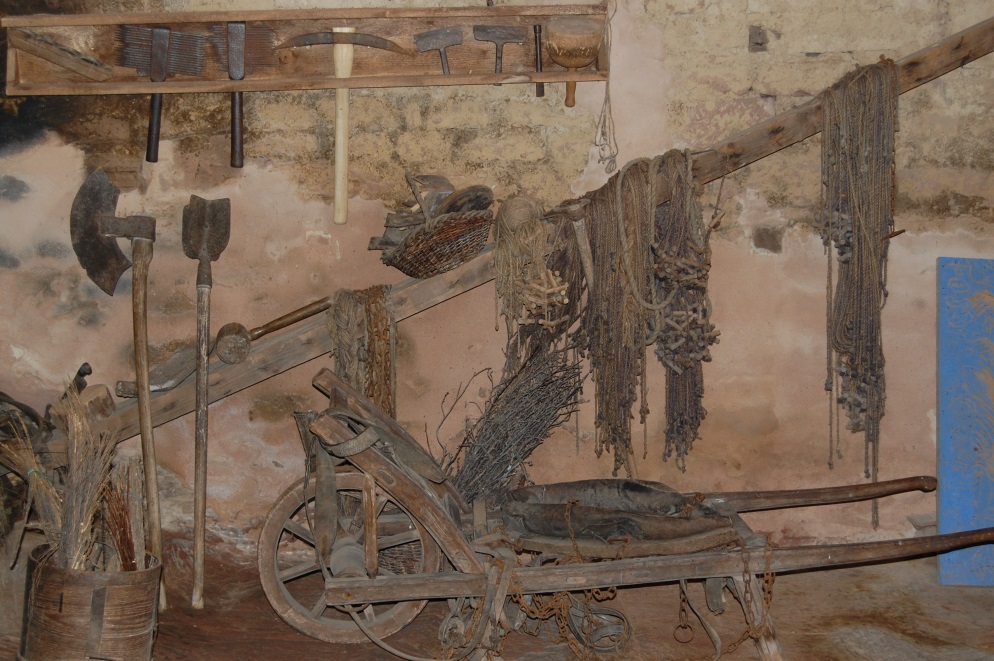 